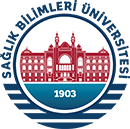 	  /    /     SAĞLIK BİLİMLERİ ENSTİTÜSÜ MÜDÜRLÜĞÜNEAnabilim Dalımız aşağıda adı, soyadı ve programı yazılı lisansüstü öğrencisi projesini tamamlamış bulunmaktadır. Proje çalışması, danışmanı tarafından kabul edilmiş olup proje değerlendirmesini ve yeterlik sınavını yapmak üzere anabilim dalı başkanlığımızca aşağıdaki jüri listesinde önerilen öğretim üyelerinden oluşturulmasını uygun bulmuştur. Bilgilerinize ve gereğini arz ederim.Yeterlik Sınav Bilgileri;Sınav Yeri:      Sınav Tarihi:    /    /     Sınav Saati:      ENSTİTÜ YÖNETİM KURULU KARARI	     Karar No:                                                                                                                                 Tarih: Yukarıdaki önerinin uygun olduğuna  /uygun olmadığına  karar verilmiştir.Enstitü Müdürü(Unvanı, Adı ve Soyadı / İmza)Öğrencinin;Adı Soyadı:Numarası:Anabilim Dalı:Programı:Projenin Başlığı:      Anabilim Dalı Başkanı(Danışmanın Unvanı, Adı ve soyadı / İmza)(Danışmanın Unvanı, Adı ve soyadı / İmza)(Danışmanın Unvanı, Adı ve soyadı / İmza)       (Unvanı, Adı ve soyadı / İmza)(Danışmanın Unvanı, Adı ve soyadı / İmza)(Danışmanın Unvanı, Adı ve soyadı / İmza)(Danışmanın Unvanı, Adı ve soyadı / İmza)Asıl ÜyelerUnvanı, Adı ve Soyadı (*)Unvanı, Adı ve Soyadı (*)Unvanı, Adı ve Soyadı (*)Anabilim DalıAnabilim DalıÇalışmakta Olduğu Kurum1.      2.      3.      Yedek ÜyelerUnvanı, Adı ve SoyadıUnvanı, Adı ve SoyadıAnabilim DalıAnabilim DalıÇalışmakta Olduğu Kurum1.      2.      